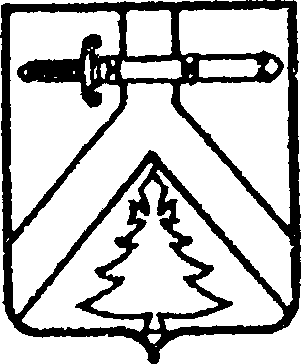 АЛЕКСЕЕВСКИЙ СЕЛЬСКИЙ СОВЕТ ДЕПУТАТОВКУРАГИНСКОГО РАЙОНА КРАСНОЯРСКОГО КРАЯ                                                                 РЕШЕНИЕ   00.00.2020                                           с. Алексеевка                                     № Проект О внесении изменений и дополнений в решение сельского Совета депутатов«О бюджете муниципального образованияАлексеевский сельсовет на 2020 годи плановый период 2021-2022годов»На основании подпункта 1.2 пункта 1 статьи  23 Устава муниципального образования Алексеевский сельсовет, Положения о бюджетном процессе в муниципальном образовании Алексеевский сельсовет, утверждённого решением сельского Совета депутатов от 20.06.2017 № 21-65р, сельский Совет  депутатов   РЕШИЛ:          Внести в решение Алексеевского сельского Совета депутатов от 27.12.2019 года № 47-33-р «О бюджете муниципального образования Алексеевский сельсовет на 2020 год и плановый период 2021-2022 годов, следующие изменения и дополнения: 1. В пункте 1:      в подпункте 1.1. цифры «6707,60» заменить цифрами «6993,207»;    в подпункте 1.2. цифры «6751,97» заменить цифрами «7043,791»;2. Приложения 1, 4, 5, 6, 7, 9, 11 к решению изложить в новой редакции         согласно  приложениям 1, 2, 3, 4, 5, 6, 7  к настоящему Решению.3. Контроль за  исполнением  настоящего Решения возложить на постоянную комиссию по экономической политике и финансам (Кривовяз А.Н).           4. Опубликовать Решение в газете «Алексеевские вести» и на «Официальном интернет-сайте администрации Алексеевского сельсовета» (Alekseevka.bdu.su).         5. Настоящее Решение вступает в силу со дня, следующего за днем его официального опубликования (обнародования).Председатель                                                                       Глава сельсовета                                                                                                   Совета депутатов                                                                         М.В. Романченко                      А.С. Лазарев                                                               Приложение 1Приложение 1Приложение 1Приложение 1к решению Алексеевского сельского к решению Алексеевского сельского к решению Алексеевского сельского к решению Алексеевского сельского Совета депутатов от Совета депутатов от Совета депутатов от Совета депутатов от ИсточникиИсточникиИсточникиИсточникиИсточникиИсточникиИсточникиИсточникивнутреннего финансирования дефицита местного бюджета на 2020 год и плановый период 2021-2022 годов внутреннего финансирования дефицита местного бюджета на 2020 год и плановый период 2021-2022 годов внутреннего финансирования дефицита местного бюджета на 2020 год и плановый период 2021-2022 годов внутреннего финансирования дефицита местного бюджета на 2020 год и плановый период 2021-2022 годов внутреннего финансирования дефицита местного бюджета на 2020 год и плановый период 2021-2022 годов внутреннего финансирования дефицита местного бюджета на 2020 год и плановый период 2021-2022 годов внутреннего финансирования дефицита местного бюджета на 2020 год и плановый период 2021-2022 годов внутреннего финансирования дефицита местного бюджета на 2020 год и плановый период 2021-2022 годов (тыс.руб.)№ строкиКодКодНаименование кода группы, подгруппы, статьи, вида источника финансирования дефицита бюджета, кода классификации операций сектора государственного управления, относящихся к источникам финансирования дефицитов бюджетов Российской Федерации Наименование кода группы, подгруппы, статьи, вида источника финансирования дефицита бюджета, кода классификации операций сектора государственного управления, относящихся к источникам финансирования дефицитов бюджетов Российской Федерации Утверждено на 2020 год Утверждено на 2021 год Утверждено на 2022 год 11223451802 01 00 00 00 00 0000 000802 01 00 00 00 00 0000 000Источники внутреннего финансирования дефицита бюджетаИсточники внутреннего финансирования дефицита бюджета50,58444,0045,002802 01 05 00 00 00 0000 000802 01 05 00 00 00 0000 000Изменение остатков средств на счетах по учету средств бюджетаИзменение остатков средств на счетах по учету средств бюджета50,58444,0045,003802 01 05 00 00 00 0000 500802 01 05 00 00 00 0000 500Увеличение остатков средств бюджетовУвеличение остатков средств бюджетов-6 993,207-5 906,30-5 827,104802 01 05 02 00 00 0000 500802 01 05 02 00 00 0000 500Увеличение прочих остатков средств бюджетовУвеличение прочих остатков средств бюджетов-6 993,207-5 906,30-5 827,105802 01 05 02 01 00 0000 510802 01 05 02 01 00 0000 510Увеличение прочих остатков денежных средств бюджетовУвеличение прочих остатков денежных средств бюджетов-6 993,207-5 906,30-5 827,106802 01 05 02 01 05 0000 510802 01 05 02 01 05 0000 510Увеличение прочих остатков денежных средств муниципальных бюджетовУвеличение прочих остатков денежных средств муниципальных бюджетов-6 993,207-5 906,30-5 827,107802 01 05 00 00 00 0000 600802 01 05 00 00 00 0000 600Уменьшение остатков средств бюджетовУменьшение остатков средств бюджетов7 043,7915 950,305 872,108802 01 05 02 00 00 0000 600802 01 05 02 00 00 0000 600Уменьшение прочих остатков средств бюджетовУменьшение прочих остатков средств бюджетов7 043,7915 950,305 872,109802 01 05 02 01 00 0000 610802 01 05 02 01 00 0000 610Уменьшение прочих остатков денежных средств бюджетовУменьшение прочих остатков денежных средств бюджетов7 043,7915 950,305 872,1010802 01 05 02 01 05 0000 610802 01 05 02 01 05 0000 610Уменьшение прочих остатков денежных средств муниципальных бюджетов Уменьшение прочих остатков денежных средств муниципальных бюджетов 7 043,7915 950,305 872,10Всего источников внутреннего финансирования Всего источников внутреннего финансирования Всего источников внутреннего финансирования Всего источников внутреннего финансирования Всего источников внутреннего финансирования 50,58444,0045,00Приложение 4Приложение 4Приложение 4Приложение 4Приложение 4Приложение 4Приложение 4Приложение 4к решению Алексеевского сельскогок решению Алексеевского сельскогок решению Алексеевского сельскогок решению Алексеевского сельскогок решению Алексеевского сельскогок решению Алексеевского сельскогок решению Алексеевского сельскогок решению Алексеевского сельскогоСовета депутатов от Совета депутатов от Совета депутатов от Совета депутатов от Совета депутатов от Совета депутатов от Совета депутатов от Совета депутатов от                                                      Доходы местного бюджета                                                     Доходы местного бюджета                                                     Доходы местного бюджета                                                     Доходы местного бюджета                                                     Доходы местного бюджета                                                     Доходы местного бюджета                                                     Доходы местного бюджета                                                     Доходы местного бюджета(тыс.руб.)№ строкиПоказатели бюджетной классификации по доходамПоказатели бюджетной классификации по доходамПоказатели бюджетной классификации по доходамПоказатели бюджетной классификации по доходамПоказатели бюджетной классификации по доходамПоказатели бюджетной классификации по доходамПоказатели бюджетной классификации по доходамУтверждено
на 2020 годУтверждено на 2021 годУтверждено на 2022 год№ строкиНаименование кода классификации доходов бюджетакод главного администраторакод подгруппы, статьи, подстатьикод подгруппы, статьи, подстатьикод элементакод группы подвидакод аналитической группы подвидаУтверждено
на 2020 годУтверждено на 2021 годУтверждено на 2022 год12222224551ВСЕГО6993,205906,305827,102Налоговые и неналоговые доходы0001000000010000000000000000870,10888,30905,003НАЛОГИ НА ПРИБЫЛЬ, ДОХОДЫ1821010000010100000000000000185,00190,00193,004Налог на доходы физических лиц1821010200010102000010000110185,00190,00193,005Налог на доходы физических лиц с доходов, источником которых является налоговый агент, за исключением доходов, в отношении которых исчисление и уплата налога осуществляются в соответствии со статьями 227, 227.1 и 228 Налогового кодекса Российской Федерации (сумма платежа (перерасчеты, недоимка и задолженность по соответствующему платежу, в том числе по отмененному))1821010201010102010011000110185,00190,00193,006НАЛОГИ НА ТОВАРЫ, РЕАЛИЗУЕМЫЕ НА ТЕРРИТОРИИ РОССИЙСКОЙ ФЕДЕРАЦИИ0001030000010300000000000000204,10211,30220,007Акцизы по подакцизным товарам (продукции), производимым на территории Российской Федерации1001030200010302000010000110204,10211,30220,008Доходы от уплаты акцизов топливо,подлежащие распределению между бюджетами субъектов Российской Федерации и местными бюджетами с учетом установленных дифферецированных нормативов отчислений в местные бюджеты100103022301030223001000011093,5097,40101,309Доходы от уплаты акцизов на моторные масла для дизельных и (или)ькарбюраторных (инжекторных) двигателей, подлежащие распределению между бюджетами субъектов Российской Федерации и местными бюджетами с учетом установленных дифферецированных нормативов отчислений в местные бюджеты10010302240103022400100001100,500,500,5010Доходы от уплаты акцизов на автомобильный бензин, подлежащие распределению между бюджетами субъектов Российской Федерации и местными бюджетами с учетом установленных дифферецированных нормативов отчислений в местные бюджеты1001030225010302250010000110122,20126,90131,1011Доходы от уплаты акцизов на прямогонный бензин, подлежащие распределению между бюджетами субъектов Российской Федерации и местными бюджетами с учетом установленных дифферецированных нормативов отчислений в местные бюджеты1001030226010302260010000110-12,10-13,50-12,9012НАЛОГИ НА СОВОКУПНЫЙ ДОХОД0001050000010500000000000000250,00250,00250,0013Единый сельскохозяйственный налог 1821050300010503000010000110250,00250,00250,0014Единый сельскохозяйственный налог (сумма платежа (перерасчеты, недоимка и задолженность по соответствующему платежу, в том числе по отмененному)1821050301010503010011000110250,00250,00250,0015НАЛОГИ НА ИМУЩЕСТВО0001060000010600000000000000206,00212,00217,0016Налог на имущество физических лиц182106010001060100000000011048,0050,0052,0017Налог на имущество физических лиц, взимаемый по ставкам, применяемым к объектам налогообложения, расположенным в границах сельских поселений182106010301060103010100011048,0050,0052,0018Земельный налог0001060000010600000000000000158,00162,00165,0019Земельный налог1821060604310606043000000110158,00162,00165,0021Земельный налог с физических лиц, обладающих земельным участком, расположенным в границах сельских поселений (сумма платежа (перерасчеты, недоимка и задолженность по соответствующему платежу, в том числе по отмененному)1821060604310606043101000110158,00162,00165,0022ГОСУДАРСТВЕННАЯ ПОШЛИНА000108000001080000000000000025,0025,0025,0023Государственная пошлина за совершение нотариальных действий (за исключением действий.совершаемых консульскими учреждениями Российской Федерации802108040001080400001000011025,0025,0025,0024Государственная пошлина за совершение нотариальных действий должностными лицами органов местного самоуправления, уполномоченными в соответствии с законодательными актами Российской Федерации на совершение нотариальных действий802108040201080402001100011025,0025,0025,0025БЕЗВОЗМЕЗДНЫЕ ПОСТУПЛЕНИЯ00020200000202000000000000006123,105018,004922,1026БЕЗВОЗМЕЗДНЫЕ ПОСТУПЛЕНИЯ ОТ ДРУГИХ БЮДЖЕТОВ БЮДЖЕТНОЙ СИСТЕМЫ РОССИЙСКОЙ ФЕДЕРАЦИИ80220200000202000000000000006123,105018,004922,1027Дотации бюджетам бюджетной системы Российской Федерации80220210000202100000000001502241,501793,201793,2028Дотации на выравнивание бюджетной обеспеченности80220210001202100010000001502241,501793,201793,2029Дотации бюджетам сельских поселений на выравнивание бюджетной обеспеченности.80220215001202150011000001502241,501793,201793,2030Субсидии бюджетам бюджетной системы Российской Федерации (межбюджетные субсидии)00020220000202200000000001501428,201274,501274,5031Субсидии бюджетам сельских поселений на обеспечение первичных мер пожарной безопасности802202299992022999910741215051,2071,7071,7032Субсидии бюджетам сельских поселений на капитальный ремонт и ремонт автомобильных дорог общего пользования местного значения за счет средств дорожного фонда Красноярского края8022022999920229999107508150276,0033Субсидии бюджетам сельских поселений на капитальный ремонт и ремонт автомобильных дорог общего пользования местного значения за счет средств дорожного фонда Красноярского края80220229999202299991075091501101,001202,801202,8034Субвенции бюджетам бюджетной системы Российской Федерации0002023500020235000000000150104,4095,900,0035Субвенции бюджетам сельских поселений на осуществление первичного воинского учета на территориях, где отсутствуют военные комиссариаты8022023511820235118100000150104,4095,900,0036Субвенции местным бюджетам на выполнение передаваемых полномочий субъектов Российской Федерации00020230024202300240000001503,403,403,4037Субвенции бюджетам сельских поселений на выполнение передаваемых полномочий субъектов Российской Федерации80220230024202300241000001503,403,403,4038Субвенции бюджетам сельских поселений на выполнение государственных полномочий по созданию и обеспечению деятельности административных комиссий в рамках непрограммных расходов органов судебной власти80220230024202300241075141503,403,403,4039Иные межбюджетные трансферты00020240000202400000000001502345,601851,001851,0040Прочие межбюджетные трансферты, передаваемые бюджетам поселений80220249999202499990000001502345,601851,001851,0041Прочие межбюджетные трансферты, передаваемые бюджетам сельских поселений80220249999202499991000001502345,601851,001851,006993,205906,305827,10Приложение 5 Приложение 5 Приложение 5 Приложение 5 к решению Алексеевского сельского к решению Алексеевского сельского к решению Алексеевского сельского к решению Алексеевского сельского Совета депутатов от Совета депутатов от Совета депутатов от Совета депутатов от Перечень межбюджетных трансфертов, учитываемые в местном бюджете на 2020 год и плановый период 2021-2022 годов Перечень межбюджетных трансфертов, учитываемые в местном бюджете на 2020 год и плановый период 2021-2022 годов Перечень межбюджетных трансфертов, учитываемые в местном бюджете на 2020 год и плановый период 2021-2022 годов Перечень межбюджетных трансфертов, учитываемые в местном бюджете на 2020 год и плановый период 2021-2022 годов Перечень межбюджетных трансфертов, учитываемые в местном бюджете на 2020 год и плановый период 2021-2022 годов (тыс.руб.)№ строкиНаименование межбюджетного трансфертаНаименование межбюджетного трансферта2020 год 2021 год 2022 год 1223451Дотация на выравнивание бюджетной обеспеченности за счет средств краевого бюджетаДотация на выравнивание бюджетной обеспеченности за счет средств краевого бюджета455,20364,20364,202Дотация на выравнивание бюджетной обеспеченности за счет средств районного бюджетаДотация на выравнивание бюджетной обеспеченности за счет средств районного бюджета1786,301429,001429,003Субсидии на региональные выплаты и выплаты, обеспечивающие уровень заработной платы работников бюджетной сферы не ниже размера минимальной заработной платыСубсидии на региональные выплаты и выплаты, обеспечивающие уровень заработной платы работников бюджетной сферы не ниже размера минимальной заработной платы31,900,000,004Прочие межбюджетные трансферты, передаваемые на обеспечение сбалансированности бюджетов поселений за счет районного бюджетаПрочие межбюджетные трансферты, передаваемые на обеспечение сбалансированности бюджетов поселений за счет районного бюджета2313,701851,001851,005Субсидии бюджетам сельских поселений на обеспечение первичных мер пожарной безопасностиСубсидии бюджетам сельских поселений на обеспечение первичных мер пожарной безопасности51,2071,7071,706Субсидии бюджетам сельских поселений на капитальный ремонт и ремонт автомобильных дорог общего пользования местного значения за счет средств дорожного фонда Красноярского краяСубсидии бюджетам сельских поселений на капитальный ремонт и ремонт автомобильных дорог общего пользования местного значения за счет средств дорожного фонда Красноярского края1101,001202,801202,807Субсидии бюджетам сельских поселений на содержание и ремонт автомобильных дорог общего пользования местного значения за счет средств дорожного фонда Красноярского краяСубсидии бюджетам сельских поселений на содержание и ремонт автомобильных дорог общего пользования местного значения за счет средств дорожного фонда Красноярского края276,008Субвенция на осуществление государственных полномочий по первичному воинскому учету на территориях, где отсутствуют военные комиссариатыСубвенция на осуществление государственных полномочий по первичному воинскому учету на территориях, где отсутствуют военные комиссариаты104,4095,900,009Субвенция на осуществление государственных полномочий по созданию и обеспечению деятельности административных комиссииСубвенция на осуществление государственных полномочий по созданию и обеспечению деятельности административных комиссии3,403,403,406123,105018,004922,10Приложение 6 Приложение 6 Приложение 6 Приложение 6 к решению Алексеевского сельского к решению Алексеевского сельского к решению Алексеевского сельского к решению Алексеевского сельского Совета депутатов от Совета депутатов от Совета депутатов от Совета депутатов от Распределение бюджетных ассигнований по разделам и 
подразделам бюджетной классификации расходов 
на 2020 год и плановый период 2021-2022 годов Распределение бюджетных ассигнований по разделам и 
подразделам бюджетной классификации расходов 
на 2020 год и плановый период 2021-2022 годов Распределение бюджетных ассигнований по разделам и 
подразделам бюджетной классификации расходов 
на 2020 год и плановый период 2021-2022 годов Распределение бюджетных ассигнований по разделам и 
подразделам бюджетной классификации расходов 
на 2020 год и плановый период 2021-2022 годов Распределение бюджетных ассигнований по разделам и 
подразделам бюджетной классификации расходов 
на 2020 год и плановый период 2021-2022 годов Распределение бюджетных ассигнований по разделам и 
подразделам бюджетной классификации расходов 
на 2020 год и плановый период 2021-2022 годов Распределение бюджетных ассигнований по разделам и 
подразделам бюджетной классификации расходов 
на 2020 год и плановый период 2021-2022 годов (тыс.руб)№ строкиНаименование показателей бюджетной классификации Раздел-подраздел Раздел-подраздел 2020 год2021 год2022 год№ строкиНаименование показателей бюджетной классификации Раздел-подраздел Раздел-подраздел 2020 год2021 год2022 год12334561Администрация Алексеевского сельсовета7043,795950,305872,102Общегосударственные вопросы010001002 928,032 068,002 077,003Функционирование высшего должностного лица субъекта РФ и МО 01020102760,70760,70760,704Функционирование Правительства РФ, высших исполнительных органов государственных субъектов РФ, местных администраций010401042158,331298,301307,305Обеспечение проведения выборов и референдумов010701070,000,000,006Резервные фонды011101115,005,005,007Другие общегосударственные вопросы011301134,004,004,008Национальная оборона02000200104,4095,900,009Мобилизационная и вневойсковая подготовка02030203104,4095,900,0010Национальная безопасность и правоохранительная деятельность0300030058,7780,3080,3011Защита населения и территории от чрезвычайных ситуаций природного и техногенного характера, гражданская оборона030903095,005,005,0012Обеспечение пожарной безопасности0310031053,7775,3075,3013Другие вопросы в области национальной безопасности и правоохранительной деятельности031403140,000,000,0014Национальная экономика040004001615,601414,101422,8015Дорожное хозяйство (дорожные фонды)040904091615,601414,101422,8016Жилищно-коммунальное хозяйство05000500307,00275,00275,0017Благоустройство05030503307,00275,00275,0018Культура,кинематография080008002013,002000,002000,0019Культура080108012013,002000,002000,0020Социальная политика1000100012,0012,0012,0021Пенсионное обеспечение1001100112,0012,0012,0022Физическая культура и спорт110011005,005,005,0023Другие вопросы в области физической культуры и спорта110511055,005,005,00ВСЕГО:7043,795950,305872,10Приложение 7 Приложение 7 Приложение 7 Приложение 7 к решению Алексеевского сельского к решению Алексеевского сельского к решению Алексеевского сельского к решению Алексеевского сельского Совета депутатов отСовета депутатов отСовета депутатов отСовета депутатов отВЕДОМСТВЕННАЯ СТРУКТУРА РАСХОДОВ МЕСТНОГО БЮДЖЕТА НА 2020 ГОД(тыс.руб.)№ строкиНаименование главных распорядителей и наименование показателей бюджетной классификации Код ведомства Раздел-подразделЦелевая статья Целевая статья Вид расходов Утверждено на 2020 год№ строкиНаименование главных распорядителей и наименование показателей бюджетной классификации Код ведомства Раздел-подразделЦелевая статья Целевая статья Вид расходов Утверждено на 2020 год123455671АдминистрацияАлексеевского сельсовета8027 043,792Общегосударственные вопросы80201002 927,433Функционирование высшего должностного лица субъекта Российской Федерации и органа местного самоуправления8020102760,704Обеспечение деятельности главы администрации муниципального образования 80201029010080250760,705Расходы на выплаты персоналу в целях обеспечения выполнения функций государственными (муниципальными) органами, казенными учреждениями, органами управления государственными внебюджетными фондами80201029010080250100760,706Расходы на выплаты персоналу государственных (муниципальных) органов80201029010080250120760,707Функционирование Правительства РФ, высших исполнительных органов государственной власти субъектов РФ, местных администраций80201042 158,338Обеспечение деятельности администрации муниципального образования802010490100802101 421,239Расходы на выплаты персоналу в целях обеспечения выполнения функций государственными (муниципальными) органами, казенными учреждениями, органами управления государственными внебюджетными фондами802010490100802101001 214,8110Расходы на выплаты персоналу государственных (муниципальных) органов802010490100802101201 214,8111Закупка товаров, работ и услуг80201049010080210200196,4212Иные закупки товаров, работ и услуг 80201049010080210240196,4213Иные бюджетные ассигнования8020104901008021080010,0014Уплата налогов, сборов и иных платежей8020104901008021085010,0015Центральный аппарат (финансирование оплаты труда по новой системе)80201049010080240705,2016Расходы на выплаты персоналу в целях обеспечения выполнения функций государственными (муниципальными) органами, казенными учреждениями, органами управления государственными внебюджетными фондами80201049010080240100705,2017Расходы на выплаты персоналу государственных (муниципальных) органов80201049010080240120705,2018Региональные выплаты и выплаты, обеспечивающие уровень заработной платы работников бюджетной сферы не ниже размера минимальной заработной платы8020104901001049031,9019Расходы на выплаты персоналу в целях обеспечения выполнения функций государственными (муниципальными) органами, казенными учреждениями, органами управления государственными внебюджетными фондами8020104901001049010031,9020Расходы на выплаты персоналу государственных (муниципальных) органов8020104901001049012031,9021Обеспечение проведения выборов и референдумов80201070,0022Обеспечение деятельности администрации муниципального образования802010790100802100,0023Иные бюджетные ассигнования802010790100802108000,0024Специальные расходы802010790100802108800,0025Резервные фонды80201115,0026Резервные фонды 802011190100801105,0027Иные бюджетные ассигнования802011190100801108005,0028Резервные средства802011190100801108705,0029Другие общегосударственные вопросы80201133,4030Субвенции бюджетам муниципальных образований на выполнение государственных полномочий по созданию и обеспечению деятельности административных комиссий в рамках непрограммных расходов802011390100751403,4031Закупка товаров, работ и услуг802011390100751402003,4032Иные закупки товаров, работ и услуг 802011390100751402403,4033Национальная оборона8020200104,4034Мобилизационная и вневойсковая подготовка8020203104,4035Осуществление первичного воинского учета на территориях, где отсутствуют военные комиссариаты в рамках непрограммных расходов80202039020051180104,4036Расходы на выплаты персоналу в целях обеспечения выполнения функций государственными (муниципальными) органами, казенными учреждениями, органами управления государственными внебюджетными фондами8020203902005118010088,4137Расходы на выплаты персоналу государственных (муниципальных) органов8020203902005118012088,4138Закупка товаров, работ и услуг8020203902005118020015,9939Иные закупки товаров, работ и услуг 8020203902005118024015,9940Национальная безопасность и правоохранительная деятельность802030059,3641Защита населения и территории от чрезвычайных ситуаций природного и техногенного характера, гражданская оборона80203095,0042Защита населения и территории от чрезвычайных ситуаций природного и техногенного характера, гражданская оборона802030901300830805,0043Закупка товаров, работ и услуг802030901300830802005,0044Иные закупки товаров, работ и услуг 802030901300830802405,0045Обеспечение пожарной безопасности 802031053,7646Субсидии на обеспечение первичных мер пожарной безопасности8020310015007412051,2047Закупка товаров, работ и услуг8020310015007412020051,2048Иные закупки товаров, работ и услуг 8020310015007412024051,2049Софинансирование на обеспечение первичных мер пожарной безопасности802031001500S41202,5650Закупка товаров, работ и услуг802031001500S41202002,5651Иные закупки товаров, работ и услуг 802031001500S41202402,5652Другие вопросы в области национальной безопасности и правооранительной деятельности80203140,6053Реализация комплекса мер по профилактике терроризма и экстремизма, а также минимизации и (или) ликвидации последствий терроризма и экстремизма802031401400820500,2054Закупка товаров, работ и услуг802031401400820502000,2055Иные закупки товаров, работ и услуг 802031401400820502400,2056Реализация комплекса мер по противодействию коррупции802031401200820600,2057Закупка товаров, работ и услуг802031401200820602000,2058Иные закупки товаров, работ и услуг 802031401200820602400,2059Реализация комплекса мер по укреплению межнационального и межконфессионального согласия, социальной и культурной адаптации мигрантов, профилактика межнациональных (межэтнических) конфликтов802031401700820700,2060Закупка товаров, работ и услуг802031401700820702000,2061Иные закупки товаров, работ и услуг 802031401700820702400,2062Национальная экономика80204001 615,6063Дорожное хозяйство (дорожные фонды)80204091 615,6064Ремонт и содержание автомобильных дорог за счет акцизов80204090110081020501,3865Закупка товаров, работ и услуг80204090110081020200501,3866Иные закупки товаров, работ и услуг 80204090110081020240501,3867Субсидия на капитальный ремонт и ремонт автомобильных дорог общего пользования местного значения за счет средств дорожного фонда Красноярского края802040901100750901 114,2268Закупка товаров, работ и услуг802040901100750902001 114,2269Иные закупки товаров, работ и услуг 802040901100750902401 114,2270Жилищно-коммунальное хозяйство8020500307,0071Благоустройство8020503307,0072Уличное освещение80205030160081030225,0073Закупка товаров, работ и услуг80205030160081030200225,0074Иные закупки товаров, работ и услуг 80205030160081030240225,0075Содержание уличного освещения8020503016008113082,0076Закупка товаров, работ и услуг8020503016008113020082,0077Иные закупки товаров, работ и услуг 8020503016008113024082,0078Культура, кинематография80208002 013,0079Культура80208012 013,0080Реализация комплекса мер по обеспечению деятельности (оказание услуг) подведомственных учреждений802080190100806202 013,0081Межбюджетные трансферты802080190100806205002 013,0082Иные межбюджетные трансферты802080190100806205402 013,0083Социальная политика802100012,0084Пенсионное обеспечение802100112,0085Выплата пенсии за выслугу лет работникам, замещающим муниципальные должности8021001901008110012,0086Социальное обеспечение и иные выплаты населению8021001901008110030012,0087Социальные выплаты гражданам, кроме публичных нормативных социальных выплат8021001901008110031012,0088Физическая культура и спорт 80211005,0089Другие вопросы в области физической культуры и спорта80211055,0090Закупка товаров, работ и услуг802110502100808102005,0091Иные закупки товаров, работ и услуг 802110502100808102405,00ВСЕГО:7 043,79Приложение 9Приложение 9Приложение 9Приложение 9Приложение 9Приложение 9к решению Алексеевского сельского Совета депутатов от к решению Алексеевского сельского Совета депутатов от к решению Алексеевского сельского Совета депутатов от к решению Алексеевского сельского Совета депутатов от к решению Алексеевского сельского Совета депутатов от к решению Алексеевского сельского Совета депутатов от Распределение бюджетных ассигнований по разделам, подразделам, целевым статьям (муниципальным программам администрации Алексеевского сельсовета и внепрограммным направлениям деятельности), группам и подгруппам видов расходов местного бюджета на 2020 годРаспределение бюджетных ассигнований по разделам, подразделам, целевым статьям (муниципальным программам администрации Алексеевского сельсовета и внепрограммным направлениям деятельности), группам и подгруппам видов расходов местного бюджета на 2020 годРаспределение бюджетных ассигнований по разделам, подразделам, целевым статьям (муниципальным программам администрации Алексеевского сельсовета и внепрограммным направлениям деятельности), группам и подгруппам видов расходов местного бюджета на 2020 годРаспределение бюджетных ассигнований по разделам, подразделам, целевым статьям (муниципальным программам администрации Алексеевского сельсовета и внепрограммным направлениям деятельности), группам и подгруппам видов расходов местного бюджета на 2020 годРаспределение бюджетных ассигнований по разделам, подразделам, целевым статьям (муниципальным программам администрации Алексеевского сельсовета и внепрограммным направлениям деятельности), группам и подгруппам видов расходов местного бюджета на 2020 годРаспределение бюджетных ассигнований по разделам, подразделам, целевым статьям (муниципальным программам администрации Алексеевского сельсовета и внепрограммным направлениям деятельности), группам и подгруппам видов расходов местного бюджета на 2020 годРаспределение бюджетных ассигнований по разделам, подразделам, целевым статьям (муниципальным программам администрации Алексеевского сельсовета и внепрограммным направлениям деятельности), группам и подгруппам видов расходов местного бюджета на 2020 годРаспределение бюджетных ассигнований по разделам, подразделам, целевым статьям (муниципальным программам администрации Алексеевского сельсовета и внепрограммным направлениям деятельности), группам и подгруппам видов расходов местного бюджета на 2020 годРаспределение бюджетных ассигнований по разделам, подразделам, целевым статьям (муниципальным программам администрации Алексеевского сельсовета и внепрограммным направлениям деятельности), группам и подгруппам видов расходов местного бюджета на 2020 годРаспределение бюджетных ассигнований по разделам, подразделам, целевым статьям (муниципальным программам администрации Алексеевского сельсовета и внепрограммным направлениям деятельности), группам и подгруппам видов расходов местного бюджета на 2020 годРаспределение бюджетных ассигнований по разделам, подразделам, целевым статьям (муниципальным программам администрации Алексеевского сельсовета и внепрограммным направлениям деятельности), группам и подгруппам видов расходов местного бюджета на 2020 годРаспределение бюджетных ассигнований по разделам, подразделам, целевым статьям (муниципальным программам администрации Алексеевского сельсовета и внепрограммным направлениям деятельности), группам и подгруппам видов расходов местного бюджета на 2020 годРаспределение бюджетных ассигнований по разделам, подразделам, целевым статьям (муниципальным программам администрации Алексеевского сельсовета и внепрограммным направлениям деятельности), группам и подгруппам видов расходов местного бюджета на 2020 годРаспределение бюджетных ассигнований по разделам, подразделам, целевым статьям (муниципальным программам администрации Алексеевского сельсовета и внепрограммным направлениям деятельности), группам и подгруппам видов расходов местного бюджета на 2020 годРаспределение бюджетных ассигнований по разделам, подразделам, целевым статьям (муниципальным программам администрации Алексеевского сельсовета и внепрограммным направлениям деятельности), группам и подгруппам видов расходов местного бюджета на 2020 годРаспределение бюджетных ассигнований по разделам, подразделам, целевым статьям (муниципальным программам администрации Алексеевского сельсовета и внепрограммным направлениям деятельности), группам и подгруппам видов расходов местного бюджета на 2020 годРаспределение бюджетных ассигнований по разделам, подразделам, целевым статьям (муниципальным программам администрации Алексеевского сельсовета и внепрограммным направлениям деятельности), группам и подгруппам видов расходов местного бюджета на 2020 годРаспределение бюджетных ассигнований по разделам, подразделам, целевым статьям (муниципальным программам администрации Алексеевского сельсовета и внепрограммным направлениям деятельности), группам и подгруппам видов расходов местного бюджета на 2020 годРаспределение бюджетных ассигнований по разделам, подразделам, целевым статьям (муниципальным программам администрации Алексеевского сельсовета и внепрограммным направлениям деятельности), группам и подгруппам видов расходов местного бюджета на 2020 годРаспределение бюджетных ассигнований по разделам, подразделам, целевым статьям (муниципальным программам администрации Алексеевского сельсовета и внепрограммным направлениям деятельности), группам и подгруппам видов расходов местного бюджета на 2020 годРаспределение бюджетных ассигнований по разделам, подразделам, целевым статьям (муниципальным программам администрации Алексеевского сельсовета и внепрограммным направлениям деятельности), группам и подгруппам видов расходов местного бюджета на 2020 год(тыс.рублей)№ строкиНаименование главных распорядителей и наименование показателей бюджетной классификацииЦелевая статья Целевая статья Вид расходов Раздел, подраздел Утверждено на 2020 год12334561Обеспечение жизнедеятельности, улучшения условий проживания населения муниципального образования Алексеевский сельский совет на 2020-2022 годы010000000001000000001 981,962«Содержание и ремонт внутрипоселенческих дорог Алексеевского сельсовета » 011000000001100000001 615,603Ремонт и содержание автомобильных дорог за счет акцизов01100810200110081020501,384Закупка товаров, работ и услуг 01100810200110081020200501,385Иные закупки товаров, работ и услуг 01100810200110081020240501,386Национальная экономика011008102001100810202400400501,387Дорожное хозяйство (дорожные фонды)011008102001100810202400409501,388Субсидия на содержание автомобильных дорог общего пользования местного значения за счет средств дорожного фонда Красноярского края011007508001100750801 114,229Закупка товаров, работ и услуг 011007508001100750802001 114,2210Иные закупки товаров, работ и услуг011007508001100750802401 114,2211Национальная экономика0110075080011007508024004001 114,2212Дорожное хозяйство (дорожные фонды)0110075080011007508024004091 114,2213Противодействие коррупции в муниципальном образовании Алексеевский сельсовет012000000001200000000,2014Реализация комплекса мер по противодействию коррупции012008206001200820600,2015Закупка товаров, работ и услуг012008206001200820602000,2016Прочая закупка товаров, работ и услуг 012008206001200820602400,2017Национальная безопасность и провоохранительная деятельность0120082060012008206024003000,2018Другие вопросы в области национальной безопасностии правоохранительной деятельности0120082060012008206024003140,2019Защита населения и территорий от чрезвычайных ситуаций природного характера 013000000001300000005,0020Реализация комплекса мер по защита населения и территории от чрезвычайных ситуаций природного и техногенного характера, гражданская оборона013008308001300830805,0021Закупка товаров, работ и услуг013008308001300830802005,0022Прочая закупка товаров, работ и услуг 013008308001300830802405,0023Национальная безопасность и провоохранительная деятельность0130083080013008308024003005,0024Защита населения и территории от чрезвычайных ситуаций природного и техногенного характера, гражданская оборона0130083080013008308024003095,0025Профилактика терроризма и экстремизма в муниципальном образовании Алексеевский сельсовет014000000001400000000,2026Учатие в профилактике терроризма и экстремизма, а также минимизации и (или) ликвидации последствий проявления терроризма и экстремизма в МО Алексеевский сельсовет014000000001400000000,2027Реализация комплекса мер по профилактике терроризма и экстремизма, а также минимизации и (или) ликвидации последствий терроризма и экстремизма014008205001400820500,2028Закупка товаров, работ и услуг 014008205001400820502000,2029Иные закупки товаров, работ и услуг014008205001400820502400,2030Национальная безопасность и провоохранительная деятельность0140082050014008205024003000,2031Другие вопросы в области национальной безопасности и правоохранительной деятельности0140082050014008205024003140,2032Обеспечение пожарной безопасности муниципального образования Алексеевский сельсовет0150000000015000000053,7633Субсидии на обеспечение первичных мер пожарной безопасности0150074120015007412051,2034Закупка товаров, работ и услуг0150074120015007412020051,2035Прочая закупка товаров, работ и услуг 0150074120015007412024051,2036Национальная безопасность и провоохранительная деятельность01500741200150074120240030051,2037Обеспечение пожарной безопасности 01500741200150074120240031051,2038Софинансирование на обеспечение первичных мер пожарной безопасности01500S412001500S41202,5639Закупка товаров, работ и услуг 01500S412001500S41202002,5640Прочая закупка товаров, работ и услуг 01500S412001500S41202402,5641Национальная безопасность и провоохранительная деятельность01500S412001500S412024003002,5642Обеспечение пожарной безопасности 01500S412001500S412024003102,5643Благоустройство муниципального образования Алексеевский сельсовет01600000000160000000307,0044Уличное освещение01600810300160081030225,0045Закупка товаров, работ и услуг 01600810300160081030200225,0046Прочая закупка товаров, работ и услуг 01600810300160081030240225,0047Жилищно-коммунальное хозяйство016008103001600810302400500225,0048Благоустройство016008103001600810302400503225,0049Обсуживание уличное освещение0160081130016008113082,0050Закупка товаров, работ и услуг 0160081130016008113020082,0051Прочая закупка товаров, работ и услуг 0160081130016008113024082,0052Жилищно-коммунальное хозяйство01600811300160081130240050082,0053Благоустройство01600811300160081130240050382,0054Укрепление межнационального и межконфессионального согласия, социальной и культурной адаптации мигрантов, профилактика межнациональных (межэтнических) конфликтов в МО Алексеевский сельсовет017000000001700000000,2055Закупка товаров, работ и услуг017008207001700820702000,2056Прочая закупка товаров, работ и услуг017008207001700820702400,2057Национальная безопасность и провоохранительная деятельность0170082070017008207024003000,2058Другие вопросы в области национальной безопасностии правоохранительной деятельности0170082070017008207024003140,2059Обеспечение жизнедеятельности социальной сферы муниципального образования Алексеевский сельсовет на 2020 – 2022 годы020000000002000000005,0060Развитие физической культуры и массового спорта на территории Алексеевского сельсовета 021000000002100000005,0061Закупка товаров, работ и услуг021008081002100808102005,0062Прочая закупка товаров, работ и услуг021008081002100808102405,0063Физическая культура и спорт 0210080810021008081024011005,0064Другие вопросы в области физической культуры и спорта 0210080810021008081024011055,0065Непрограммные направления деятельности МО901000000090100000005 056,8366Обеспечение деятельности главы администрации муниципального образования 90100802509010080250760,7067Расходы на выплаты персоналу в целях обеспечения выполнения функций государственными (муниципальными) органами, казенными учреждениями, органами управления государственными внебюджетными фондами90100802509010080250100760,7068Расходы на выплаты персоналу государственных (муниципальных) органов90100802509010080250120760,7069Общегосударственные вопросы901008025090100802501200100760,7070Функционирование высшего должностного лица субъекта Российской Федерации и органа местного самоуправления901008025090100802501200102760,7071Региональные выплаты и выплаты, обеспечивающие уровень заработной платы не ниже размера минимальной заработной платы9010010490901001049031,9072Расходы на выплаты персоналу в целях обеспечения выполнения функций государственными (муниципальными) органами, казенными учреждениями, органами управления государственными внебюджетными фондами9010010490901001049010031,9073Расходы на выплаты персоналу государственных (муниципальных) органов9010010490901001049012031,9074Общегосударственные вопросы90100104909010010490120100031,9075Функционирование Правительства РФ, высших исполнительных органов государственной власти субъектов РФ, местных администраций90100104909010010490120010431,9076Обеспечение деятельности администрации муниципального образования901008021090100802101 421,2377Расходы на выплаты персоналу в целях обеспечения выполнения функций государственными (муниципальными) органами, казенными учреждениями, органами управления государственными внебюджетными фондами901008021090100802101001 214,8178Расходы на выплаты персоналу государственных (муниципальных) органов901008021090100802101201 214,8179Общегосударственные вопросы9010080210901008021012001001 214,8180Функционирование Правительства РФ, высших исполнительных органов государственной власти субъектов РФ, местных администраций9010080210901008021012001041 214,8181Закупка товаров, работ и услуг 90100802109010080210200196,4282Прочая закупка товаров, работ и услуг90100802109010080210240196,4283Общегосударственные вопросы901008021090100802102400100196,4284Функционирование Правительства РФ, высших исполнительных органов государственной власти субъектов РФ, местных администраций901008021090100802102400104196,4285Иные бюджетные ассигнования9010080210901008021080010,0086Уплата налогов, сборов и иных платежей9010080210901008021085010,0087Общегосударственные вопросы90100802109010080210850010010,0088Функционирование Правительства РФ, высших исполнительных органов государственной власти субъектов РФ, местных администраций90100802109010080210850010410,0089Обеспечение деятельности администрации муниципального образования901008021090100802100,0090Иные бюджетные ассигнования901008021090100802108000,0091Специальные расходы901008021090100802108800,0092Общегосударственные вопросы9010080210901008021088001000,0093Обеспечение проведения выборов и референдумов9010080210901008021088001070,0094Центральный аппарат (финансирование оплаты труда по новой системе)90100802409010080240705,2095Расходы на выплаты персоналу в целях обеспечения выполнения функций государственными (муниципальными) органами, казенными учреждениями, органами управления государственными внебюджетными фондами90100802409010080240100705,2096Расходы на выплаты персоналу государственных (муниципальных) органов90100802409010080240120705,2097Общегосударственные вопросы901008024090100802401200100705,2098Функционирование Правительства РФ, высших исполнительных органов государственной власти субъектов РФ, местных администраций901008024090100802401200104705,2099Резервные фонды901008011090100801105,00100Иные бюджетные ассигнования901008011090100801108005,00101Резервные средства901008011090100801108705,00102Общегосударственные вопросы9010080110901008011087001005,00103Резервные фонды9010080110901008011087001115,00104Субвенции бюджетам муниципальных образований на выполнение государственных полномочий по созданию и обеспечению деятельности административных комиссий в рамках непрограммных расходов901007514090100751403,40105Закупка товаров, работ и услуг 901007514090100751402003,40106Прочая закупка товаров, работ и услуг 901007514090100751402403,40107Общегосударственные вопросы9010075140901007514024001003,40108Другие общегосударственные вопросы9010075140901007514024001133,40109Реализация комплекса мер по обеспечению деятельности (оказание услуг) подведомственных учреждений901008062090100806202 013,00110Межбюджетные трансферты901008062090100806205002 013,00111Иные межбюджетные трансферты901008062090100806205402 013,00112Культура9010080620901008062054008002 013,00113Культура, кинематография9010080620901008062054008012 013,00114Выплата пенсии за выслугу лет работникам, замещающим муниципальные должности9010081100901008110012,00115Социальное обеспечение и иные выплаты населению9010081100901008110030012,00116Социальные выплаты гражданам, кроме публичных нормативных социальных выплат9010081100901008110031012,00117Социальная политика90100811009010081100310100012,00118Пенсионное обеспечение90100811009010081100310100112,00119Осуществление первичного воинского учета на территориях, где отсутствуют военные комиссариаты в рамках непрограммных расходов90200511809020051180104,40120Расходы на выплаты персоналу в целях обеспечения выполнения функций государственными (муниципальными) органами, казенными учреждениями, органами управления государственными внебюджетными фондами9020051180902005118010088,41121Расходы на выплаты персоналу государственных (муниципальных) органов9020051180902005118012088,41122Национальная оборона90200511809020051180120020088,41123Мобилизационная и вневойсковая подготовка90200511809020051180120020388,41124Закупка товаров, работ и услуг9020051180902005118020015,99125Иные закупки товаров, работ и услуг 9020051180902005118024015,99126Национальная оборона90200511809020051180240020015,99127Мобилизационная и вневойсковая подготовка90200511809020051180240020315,99ВСЕГО7 043,79Приложение 11Приложение 11Приложение 11Приложение 11к решению Алексеевского сельского к решению Алексеевского сельского к решению Алексеевского сельского к решению Алексеевского сельского Совета депутатов от Совета депутатов от Совета депутатов от Совета депутатов от Перечень муниципальных целевых программ на 2020 годПеречень муниципальных целевых программ на 2020 годПеречень муниципальных целевых программ на 2020 годПеречень муниципальных целевых программ на 2020 годПеречень муниципальных целевых программ на 2020 годПеречень муниципальных целевых программ на 2020 годПеречень муниципальных целевых программ на 2020 годПеречень муниципальных целевых программ на 2020 годПеречень муниципальных целевых программ на 2020 годПеречень муниципальных целевых программ на 2020 год№ строкиНаименование муниципальной программы и подпрограммыКЦСРРазделКФСРУтверждено на 2020 год1234561«Обеспечение жизнедеятельности, улучшения условий проживания населения муниципального образования Алексеевский сельский совет на 2020-2022 годы».01000000001981,962«Содержание и ремонт внутрипоселенческих дорог Алексеевского сельсовета » 01100000000404091615,603«Противодействие коррупции в муниципальном образовании Алексеевский сельсовет »01200000000303140,204«Защита населения и территорий от чрезвычайных ситуаций природного характера »01300000000303095,005«Профилактика терроризма и экстремизма в муниципальном образовании Алексеевский сельсовет»01400000000303140,206Обеспечение пожарной безопасности муниципального образования Алексеевский сельсовет015000000003031053,767«Благоустройство муниципального образования Алексеевский сельсовет»0160000000050503307,008Укрепление межнационального и межконфессионального согласия, социальной и культурной адаптации мигрантов, профилактика межнациональных (межэтнических) конфликтов в МО Алексеевский сельсовет01700000000303140,209«Обеспечение жизнедеятельности социальной сферы муниципального образования Алексеевский сельсовет на 2020 – 2022 годы»02000000005,0010«Развитие физической культуры и массового спорта на территории Алексеевского сельсовета »02100000001111055,00ВСЕГО1986,96